																	         Drive Test:We can administer theDriver Waiver Test for an additional fee of $30 duethe day of the test.              Ask us for more 	          details        (260)490-1007                          precisiondrivingfw@gmail.com                        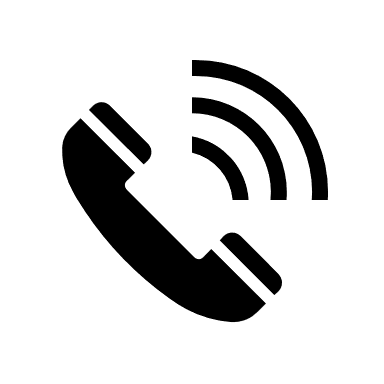 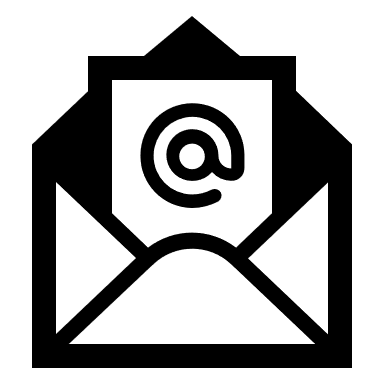 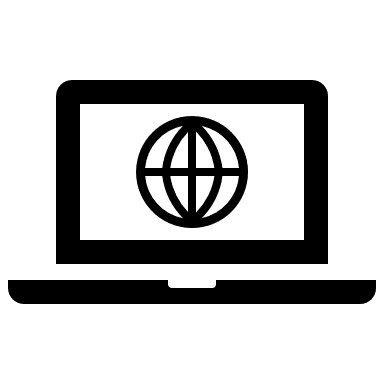  (260)490-1008                                 www.myprecisiondriving.com                        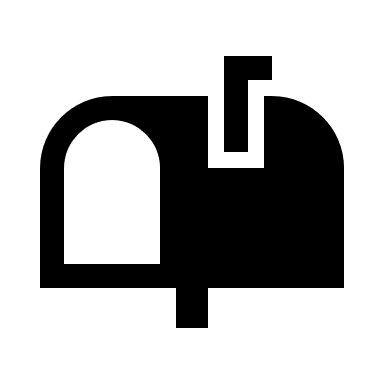  8828 Coldwater Rd Fort Wayne IN 46825Documents Needed: Students        CDE Form			Social Security Card								         Birth Certificate	   	2 Proofs of ResidencyDocuments Needed: ParentsDriver’s License (If you have a RealID this is all you need)Birth Certificate                       Social Security Card,2 Proofs of Residency            Marriage Certificate/Divorce Decree	                                                                  Scheduling: Drives are scheduled approximately once a month for 6 months. This delivers the best results.Drive times fill up VERY quickly DO NOT procrastinate.We are often booking 40-60 days in advance.We recommend driving with your student for a minimum of 10 hours a month. We REQUIRE 48-hour notice of cancellation or a $40 fee will be assessed. (10a Friday for Saturday or Sundays Drives)We provide reminders of drives 72 hour in advanceYour student MUST complete their classroom portion before we will schedule drives.REFUND POLICY: A nonrefundable amount of $100 will be levied on all of our driver’s education packages.Any fines will be assessed before a refund will be given.Once a student begins the classroom portion of the driver’s education program that part of the package is no longer eligible to be refunded.Unused driving sessions can be refunded at the amount of $50 per session after the nonrefundable amount is assessed.120 days after registration no refunds will be granted.